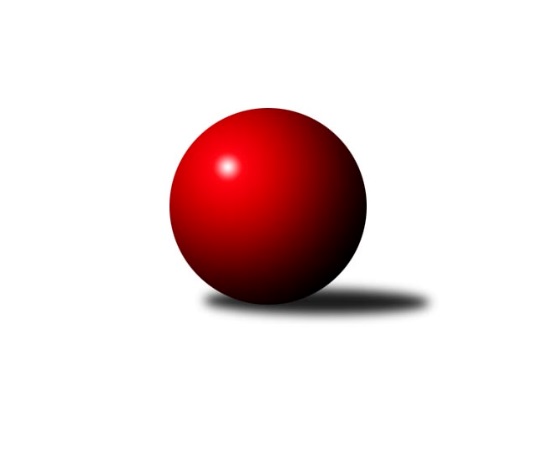 Č.6Ročník 2023/2024	3.11.2023Nejlepšího výkonu v tomto kole: 2694 dosáhlo družstvo: TJ Loko. Č. Velenice BJihočeský KP2 2023/2024Výsledky 6. kolaSouhrnný přehled výsledků:Kuželky Borovany B	- TJ Spartak Trhové Sviny A	1:7	2315:2477	3.0:9.0	3.11.TJ Spartak Trhové Sviny C	- KK Lokomotiva Tábor B	7:1	2465:2378	8.0:4.0	3.11.TJ Blatná B	- TJ Jiskra Nová Bystřice B	5:3	2692:2638	6.0:6.0	3.11.TJ Loko Č. Budějovice C	- TJ Kunžak B	4:4	2475:2477	5.5:6.5	3.11.TJ Fezko Strakonice A	- TJ Sokol Chýnov A	6:2	2550:2496	7.0:5.0	3.11.TJ Sokol Slavonice B	- TJ Loko. Č. Velenice B	2:6	2632:2694	4.0:8.0	3.11.Tabulka družstev:	1.	TJ Loko. Č. Velenice B	5	5	0	0	35.0 : 5.0 	44.0 : 16.0 	 2687	10	2.	TJ Spartak Trhové Sviny A	6	4	0	2	28.0 : 20.0 	42.0 : 30.0 	 2579	8	3.	TJ Fezko Strakonice A	6	4	0	2	28.0 : 20.0 	36.5 : 35.5 	 2522	8	4.	TJ Blatná B	6	4	0	2	23.0 : 25.0 	28.0 : 44.0 	 2628	8	5.	TJ Kunžak B	5	3	1	1	24.0 : 16.0 	35.5 : 24.5 	 2474	7	6.	TJ Loko Č. Budějovice C	6	3	1	2	22.0 : 26.0 	34.5 : 37.5 	 2493	7	7.	TJ Sokol Slavonice B	6	3	0	3	27.0 : 21.0 	38.5 : 33.5 	 2521	6	8.	TJ Sokol Chýnov A	5	2	0	3	20.0 : 20.0 	31.0 : 29.0 	 2497	4	9.	KK Lokomotiva Tábor B	5	2	0	3	19.0 : 21.0 	31.5 : 28.5 	 2462	4	10.	TJ Spartak Trhové Sviny C	6	2	0	4	23.0 : 25.0 	37.5 : 34.5 	 2446	4	11.	TJ Jiskra Nová Bystřice B	6	1	0	5	14.0 : 34.0 	30.5 : 41.5 	 2470	2	12.	Kuželky Borovany B	6	0	0	6	9.0 : 39.0 	18.5 : 53.5 	 2365	0Podrobné výsledky kola:	 Kuželky Borovany B	2315	1:7	2477	TJ Spartak Trhové Sviny A	Jiří Tröstl	 	 211 	 228 		439 	 2:0 	 381 	 	187 	 194		František Vávra	Jaroslava Frdlíková	 	 161 	 184 		345 	 0:2 	 390 	 	199 	 191		Pavel Stodolovský	Jitka Šimková	 	 219 	 192 		411 	 0:2 	 446 	 	231 	 215		Josef Troup	Petra Aldorfová	 	 170 	 189 		359 	 0:2 	 408 	 	208 	 200		Jan Dvořák	Jindřich Soukup	 	 212 	 165 		377 	 1:1 	 414 	 	203 	 211		Jiří Reban	Jiří Malovaný	 	 191 	 193 		384 	 0:2 	 438 	 	221 	 217		Bohuslav Švepešrozhodčí: Jiří MalovanýNejlepší výkon utkání: 446 - Josef Troup	 TJ Spartak Trhové Sviny C	2465	7:1	2378	KK Lokomotiva Tábor B	Pavel Zeman	 	 221 	 196 		417 	 2:0 	 393 	 	200 	 193		Pavel Kořínek	Josef Svoboda	 	 224 	 212 		436 	 1:1 	 416 	 	202 	 214		Natálie Lojdová	Gabriela Kroupová	 	 207 	 211 		418 	 1:1 	 413 	 	214 	 199		Jolana Jelínková	Aleš Císař	 	 215 	 202 		417 	 1:1 	 408 	 	217 	 191		Vladimír Kučera	Jan Štajner	 	 179 	 206 		385 	 2:0 	 352 	 	172 	 180		Martin Jinda *1	Nikola Kroupová	 	 181 	 211 		392 	 1:1 	 396 	 	226 	 170		Marie Myslivcovározhodčí: Vlastimil Kříhastřídání: *1 od 51. hodu Viktorie LojdováNejlepší výkon utkání: 436 - Josef Svoboda	 TJ Blatná B	2692	5:3	2638	TJ Jiskra Nová Bystřice B	Petr Dlabač *1	 	 202 	 227 		429 	 1:1 	 415 	 	212 	 203		Dagmar Stránská	Ondřej Fejtl	 	 241 	 199 		440 	 1:1 	 466 	 	239 	 227		Marta Budošová	Karolína Baťková	 	 236 	 244 		480 	 2:0 	 417 	 	213 	 204		Jan Mol	Libor Slezák	 	 223 	 210 		433 	 0:2 	 450 	 	226 	 224		Richard Paul	Matěj Pekárek	 	 228 	 208 		436 	 0:2 	 486 	 	253 	 233		Matěj Budoš	Miloš Rozhoň	 	 258 	 216 		474 	 2:0 	 404 	 	197 	 207		František Šotolarozhodčí: Ondřej Fejtlstřídání: *1 od 51. hodu Lukáš DrnekNejlepší výkon utkání: 486 - Matěj Budoš	 TJ Loko Č. Budějovice C	2475	4:4	2477	TJ Kunžak B	Radim Růžička	 	 200 	 204 		404 	 1.5:0.5 	 400 	 	196 	 204		Radka Burianová	Karel Vlášek	 	 195 	 214 		409 	 1:1 	 406 	 	186 	 220		Karel Hanzal	Adéla Sýkorová	 	 188 	 225 		413 	 1:1 	 423 	 	223 	 200		Stanislava Kopalová	Lucie Klojdová	 	 210 	 180 		390 	 1:1 	 370 	 	177 	 193		Radek Stránský	Alena Čampulová	 	 187 	 203 		390 	 0:2 	 440 	 	222 	 218		Radek Burian	Tomáš Polánský	 	 245 	 224 		469 	 1:1 	 438 	 	199 	 239		Josef Brtníkrozhodčí: Tomáš PolánskýNejlepší výkon utkání: 469 - Tomáš Polánský	 TJ Fezko Strakonice A	2550	6:2	2496	TJ Sokol Chýnov A	Richard Zelinka	 	 198 	 212 		410 	 0:2 	 437 	 	218 	 219		Miroslav Mašek	Matyáš Hejpetr	 	 219 	 219 		438 	 2:0 	 414 	 	205 	 209		Libuše Hanzálková	Jaroslav Petráň	 	 225 	 227 		452 	 2:0 	 403 	 	205 	 198		Karolína Roubková	Zdeněk Valdman	 	 211 	 225 		436 	 1:1 	 431 	 	223 	 208		Pavel Bronec	Martin Krajčo	 	 206 	 196 		402 	 0:2 	 432 	 	217 	 215		Alena Kovandová	Václav Valhoda	 	 214 	 198 		412 	 2:0 	 379 	 	193 	 186		Věra Návarovározhodčí: Martin KrajčoNejlepší výkon utkání: 452 - Jaroslav Petráň	 TJ Sokol Slavonice B	2632	2:6	2694	TJ Loko. Č. Velenice B	Josef Petrik	 	 220 	 229 		449 	 1:1 	 430 	 	221 	 209		Jiří Baldík	Jindra Kovářová	 	 229 	 211 		440 	 0:2 	 464 	 	252 	 212		David Marek	Karel Cimbálník	 	 226 	 189 		415 	 1:1 	 425 	 	216 	 209		David Koželuh *1	Miroslav Bartoška	 	 228 	 199 		427 	 1:1 	 464 	 	220 	 244		Rudolf Baldík	Zdeněk Holub	 	 224 	 225 		449 	 1:1 	 445 	 	228 	 217		Jiří Novotný	Jiří Svoboda	 	 224 	 228 		452 	 0:2 	 466 	 	234 	 232		David Holýrozhodčí: Josef Smažilstřídání: *1 od 51. hodu Roman OsovskýNejlepší výkon utkání: 466 - David HolýPořadí jednotlivců:	jméno hráče	družstvo	celkem	plné	dorážka	chyby	poměr kuž.	Maximum	1.	Jiří Novotný 	TJ Loko. Č. Velenice B	462.25	307.0	155.3	3.5	4/4	(511)	2.	David Marek 	TJ Loko. Č. Velenice B	461.38	312.9	148.5	3.3	4/4	(484)	3.	David Holý 	TJ Loko. Č. Velenice B	460.63	305.0	155.6	3.5	4/4	(478)	4.	Tomáš Polánský 	TJ Loko Č. Budějovice C	457.10	300.7	156.4	4.1	5/5	(469)	5.	Lukáš Drnek 	TJ Blatná B	454.25	304.3	150.0	4.1	4/4	(473)	6.	Jindra Kovářová 	TJ Sokol Slavonice B	449.50	307.3	142.3	5.3	2/3	(472)	7.	Žaneta Pešková 	TJ Spartak Trhové Sviny A	448.40	306.2	142.2	5.8	5/6	(464)	8.	David Koželuh 	TJ Loko. Č. Velenice B	443.67	296.0	147.7	3.0	3/4	(499)	9.	Roman Osovský 	TJ Loko. Č. Velenice B	443.00	314.0	129.0	6.7	3/4	(481)	10.	Karolína Baťková 	TJ Blatná B	442.83	308.7	134.2	6.8	3/4	(480)	11.	Matěj Pekárek 	TJ Blatná B	442.63	297.6	145.0	7.1	4/4	(459)	12.	Jiří Reban 	TJ Spartak Trhové Sviny A	442.40	309.8	132.6	8.8	5/6	(520)	13.	Matyáš Hejpetr 	TJ Fezko Strakonice A	442.33	305.9	136.4	7.3	3/3	(468)	14.	Alena Kovandová 	TJ Sokol Chýnov A	439.75	298.5	141.3	3.8	4/4	(478)	15.	Václav Valhoda 	TJ Fezko Strakonice A	439.33	291.2	148.2	5.1	3/3	(466)	16.	Ondřej Fejtl 	TJ Blatná B	437.25	302.8	134.5	8.0	4/4	(467)	17.	Josef Brtník 	TJ Kunžak B	434.78	303.6	131.2	6.7	3/3	(460)	18.	Vladimír Kučera 	KK Lokomotiva Tábor B	434.50	282.0	152.5	4.5	2/3	(461)	19.	Josef Troup 	TJ Spartak Trhové Sviny A	434.00	299.5	134.5	5.0	6/6	(505)	20.	Libor Slezák 	TJ Blatná B	434.00	306.1	127.9	4.4	3/4	(446)	21.	Miloš Rozhoň 	TJ Blatná B	433.92	294.6	139.3	8.5	4/4	(474)	22.	Jiří Malovaný 	Kuželky Borovany B	433.33	288.9	144.4	5.9	4/4	(461)	23.	Radek Burian 	TJ Kunžak B	432.56	296.0	136.6	4.3	3/3	(456)	24.	Jan Dvořák 	TJ Spartak Trhové Sviny A	431.83	297.2	134.7	5.5	6/6	(448)	25.	Miroslav Bartoška 	TJ Sokol Slavonice B	431.17	291.0	140.2	5.7	2/3	(445)	26.	Pavel Bronec 	TJ Sokol Chýnov A	429.25	296.8	132.5	6.3	4/4	(440)	27.	Josef Petrik 	TJ Sokol Slavonice B	428.44	284.8	143.7	4.7	3/3	(460)	28.	Jaroslav Petráň 	TJ Fezko Strakonice A	428.22	281.6	146.7	7.2	3/3	(452)	29.	Martina Tomiová 	TJ Loko Č. Budějovice C	424.75	293.3	131.5	5.8	4/5	(448)	30.	Karel Vlášek 	TJ Loko Č. Budějovice C	424.70	289.6	135.1	5.7	5/5	(460)	31.	Matěj Budoš 	TJ Jiskra Nová Bystřice B	423.80	296.0	127.8	7.2	5/5	(486)	32.	Marta Budošová 	TJ Jiskra Nová Bystřice B	423.75	291.8	132.0	9.8	4/5	(466)	33.	Pavel Zeman 	TJ Spartak Trhové Sviny C	422.70	295.1	127.6	6.5	2/2	(433)	34.	Dušan Straka 	TJ Sokol Chýnov A	422.00	293.8	128.2	4.3	3/4	(452)	35.	Natálie Lojdová 	KK Lokomotiva Tábor B	421.83	293.3	128.5	6.8	3/3	(447)	36.	Zdeněk Holub 	TJ Sokol Slavonice B	421.67	299.5	122.2	8.7	3/3	(464)	37.	Jiří Ondrák  st.	TJ Sokol Slavonice B	420.33	300.0	120.3	9.0	3/3	(443)	38.	Bohuslav Švepeš 	TJ Spartak Trhové Sviny A	420.00	297.5	122.5	7.5	4/6	(441)	39.	Jolana Jelínková 	KK Lokomotiva Tábor B	419.67	288.9	130.8	6.6	3/3	(451)	40.	Ondřej Mrkva 	TJ Kunžak B	419.67	278.2	141.5	3.8	2/3	(439)	41.	Karel Cimbálník 	TJ Sokol Slavonice B	419.38	298.8	120.6	9.4	2/3	(441)	42.	Petr Dlabač 	TJ Blatná B	418.00	301.5	116.5	12.5	3/4	(426)	43.	Zdeněk Valdman 	TJ Fezko Strakonice A	417.83	288.8	129.0	9.5	3/3	(436)	44.	Martin Jinda 	KK Lokomotiva Tábor B	417.67	294.0	123.7	9.8	2/3	(436)	45.	Pavel Poklop 	TJ Fezko Strakonice A	417.50	290.5	127.0	10.3	2/3	(450)	46.	Miroslav Mašek 	TJ Sokol Chýnov A	416.83	296.0	120.8	5.5	3/4	(437)	47.	Jiří Pšenčík 	TJ Sokol Slavonice B	415.75	286.5	129.3	7.8	2/3	(431)	48.	Pavel Stodolovský 	TJ Spartak Trhové Sviny A	415.75	293.8	122.0	8.8	4/6	(433)	49.	Gabriela Kroupová 	TJ Spartak Trhové Sviny C	414.10	292.2	121.9	8.8	2/2	(425)	50.	František Vávra 	TJ Spartak Trhové Sviny A	413.17	292.5	120.7	11.7	6/6	(449)	51.	Marie Myslivcová 	KK Lokomotiva Tábor B	412.50	283.8	128.7	7.5	2/3	(436)	52.	Richard Zelinka 	TJ Fezko Strakonice A	411.17	290.2	121.0	8.3	2/3	(417)	53.	Jiří Svoboda 	TJ Sokol Slavonice B	410.75	294.4	116.4	6.0	2/3	(452)	54.	Adéla Sýkorová 	TJ Loko Č. Budějovice C	409.60	290.2	119.4	7.6	5/5	(437)	55.	Libuše Hanzálková 	TJ Sokol Chýnov A	409.00	287.7	121.3	10.3	3/4	(414)	56.	Radka Burianová 	TJ Kunžak B	408.00	281.8	126.3	5.8	2/3	(428)	57.	Jan Mol 	TJ Jiskra Nová Bystřice B	407.30	291.6	115.7	9.8	5/5	(433)	58.	Pavel Kořínek 	KK Lokomotiva Tábor B	406.00	283.1	122.9	6.9	3/3	(435)	59.	Richard Paul 	TJ Jiskra Nová Bystřice B	405.50	292.0	113.5	7.8	5/5	(450)	60.	Jan Štajner 	TJ Spartak Trhové Sviny C	404.63	300.6	104.0	10.8	2/2	(418)	61.	Aleš Císař 	TJ Spartak Trhové Sviny C	404.20	289.5	114.7	6.8	2/2	(417)	62.	Nikola Kroupová 	TJ Spartak Trhové Sviny C	403.17	288.2	115.0	11.5	2/2	(418)	63.	Stanislava Kopalová 	TJ Kunžak B	401.33	287.3	114.0	10.8	3/3	(423)	64.	Karel Hanzal 	TJ Kunžak B	400.11	278.3	121.8	7.8	3/3	(486)	65.	Petra Aldorfová 	Kuželky Borovany B	399.33	284.2	115.2	11.3	3/4	(440)	66.	Tomáš Švepeš 	TJ Spartak Trhové Sviny C	394.00	277.5	116.5	9.5	2/2	(404)	67.	Dagmar Stránská 	TJ Jiskra Nová Bystřice B	392.25	279.5	112.8	11.3	4/5	(415)	68.	Petr Švec 	TJ Fezko Strakonice A	391.50	266.5	125.0	6.0	2/3	(407)	69.	Natálie Zahálková 	Kuželky Borovany B	389.67	275.3	114.3	8.7	3/4	(406)	70.	Kristýna Nováková 	TJ Loko Č. Budějovice C	388.75	271.0	117.8	10.5	4/5	(421)	71.	Petr Klimek 	KK Lokomotiva Tábor B	388.50	272.5	116.0	16.0	2/3	(455)	72.	Jitka Šimková 	Kuželky Borovany B	383.92	272.7	111.3	10.9	4/4	(411)	73.	Jindřich Soukup 	Kuželky Borovany B	380.17	273.2	107.0	12.7	4/4	(403)	74.	Lucie Klojdová 	TJ Loko Č. Budějovice C	377.60	275.6	102.0	12.6	5/5	(409)	75.	Jaroslava Frdlíková 	Kuželky Borovany B	354.88	263.4	91.5	16.4	4/4	(373)		Rudolf Baldík 	TJ Loko. Č. Velenice B	481.00	321.3	159.8	2.8	2/4	(507)		Tomáš Kopáček 	TJ Jiskra Nová Bystřice B	468.00	318.0	150.0	5.0	1/5	(468)		Radek Hrůza 	TJ Kunžak B	456.00	304.0	152.0	5.0	1/3	(456)		Václav Klojda  ml.	TJ Loko Č. Budějovice C	450.00	307.0	143.0	3.0	1/5	(450)		Radim Mareš 	TJ Sokol Chýnov A	443.50	299.0	144.5	3.5	1/4	(448)		Beáta Svačinová 	TJ Blatná B	440.50	312.0	128.5	10.5	1/4	(456)		Nela Koptová 	TJ Loko. Č. Velenice B	439.00	306.0	133.0	6.0	1/4	(439)		Jiří Tröstl 	Kuželky Borovany B	439.00	308.0	131.0	3.0	1/4	(439)		Ctibor Cabadaj 	KK Lokomotiva Tábor B	433.00	301.0	132.0	8.0	1/3	(433)		Daniel Krejčí 	Kuželky Borovany B	431.50	300.0	131.5	7.0	2/4	(464)		Jiří Baldík 	TJ Loko. Č. Velenice B	430.00	299.0	131.0	6.0	1/4	(430)		Viktorie Lojdová 	KK Lokomotiva Tábor B	417.00	291.0	126.0	5.0	1/3	(417)		Josef Svoboda 	TJ Spartak Trhové Sviny C	416.50	284.5	132.0	7.5	1/2	(436)		Jan Zeman 	TJ Kunžak B	414.00	291.0	123.0	11.0	1/3	(414)		Petra Holá 	TJ Loko. Č. Velenice B	414.00	294.0	120.0	11.0	2/4	(452)		Kateřina Dvořáková 	Kuželky Borovany B	412.00	281.0	131.0	6.0	1/4	(412)		Radim Růžička 	TJ Loko Č. Budějovice C	406.00	289.0	117.0	11.0	2/5	(408)		Martin Krajčo 	TJ Fezko Strakonice A	405.67	295.7	110.0	13.0	1/3	(440)		Gabriela Filakovská 	TJ Jiskra Nová Bystřice B	405.00	294.0	111.0	14.0	1/5	(405)		František Šotola 	TJ Jiskra Nová Bystřice B	404.00	299.0	105.0	10.0	1/5	(404)		Jiří Mertl 	TJ Jiskra Nová Bystřice B	403.83	288.3	115.5	11.5	3/5	(447)		Jan Havlíček 	TJ Jiskra Nová Bystřice B	403.00	283.0	120.0	8.0	1/5	(403)		Karolína Roubková 	TJ Sokol Chýnov A	403.00	299.0	104.0	6.0	1/4	(403)		Vlastimil Novák 	TJ Sokol Chýnov A	400.50	285.0	115.5	6.0	2/4	(438)		Veronika Pýchová 	TJ Jiskra Nová Bystřice B	393.50	288.5	105.0	10.0	2/5	(394)		Martina Koubová 	Kuželky Borovany B	393.00	287.0	106.0	9.0	1/4	(393)		Věra Návarová 	TJ Sokol Chýnov A	391.00	285.5	105.5	14.5	2/4	(403)		Alena Čampulová 	TJ Loko Č. Budějovice C	390.00	267.0	123.0	10.0	1/5	(390)		Vendula Burdová 	TJ Sokol Chýnov A	383.00	272.0	111.0	9.0	1/4	(383)		Adriana Němcová 	TJ Fezko Strakonice A	380.00	268.0	112.0	11.0	1/3	(380)		Marcela Chramostová 	TJ Kunžak B	379.00	264.0	115.0	11.0	1/3	(379)		Vlastimil Kříha 	TJ Spartak Trhové Sviny C	376.00	274.0	102.0	12.5	1/2	(382)		Radek Stránský 	TJ Kunžak B	370.00	271.0	99.0	18.0	1/3	(370)		Václav Poklop 	TJ Fezko Strakonice A	370.00	291.0	79.0	20.0	1/3	(370)		Vladimíra Bicerová 	Kuželky Borovany B	350.00	240.0	110.0	16.0	1/4	(350)Sportovně technické informace:Starty náhradníků:registrační číslo	jméno a příjmení 	datum startu 	družstvo	číslo startu3226	Bohuslav Švepeš	03.11.2023	TJ Spartak Trhové Sviny A	6x12719	Josef Svoboda	03.11.2023	TJ Spartak Trhové Sviny C	4x23325	František Šotola	03.11.2023	TJ Jiskra Nová Bystřice B	1x20582	Jiří Tröstl	03.11.2023	Kuželky Borovany B	4x25431	Petra Aldorfová	03.11.2023	Kuželky Borovany B	4x24827	Jaroslava Frdlíková	03.11.2023	Kuželky Borovany B	5x26503	Viktorie Lojdová	03.11.2023	KK Lokomotiva Tábor B	2x3097	Jindra Kovářová	03.11.2023	TJ Sokol Slavonice B	3x26112	Radim Růžička	03.11.2023	TJ Loko Č. Budějovice C	2x1503	Alena Čampulová	03.11.2023	TJ Loko Č. Budějovice C	1x3155	Radka Burianová	03.11.2023	TJ Kunžak B	3x16464	Radek Stránský	03.11.2023	TJ Kunžak B	1x26257	Karolína Roubková	03.11.2023	TJ Sokol Chýnov A	1x11452	Věra Návarová	03.11.2023	TJ Sokol Chýnov A	3x
Hráči dopsaní na soupisku:registrační číslo	jméno a příjmení 	datum startu 	družstvo	Program dalšího kola:7. kolo10.11.2023	pá	17:00	TJ Spartak Trhové Sviny A - TJ Spartak Trhové Sviny C	10.11.2023	pá	17:30	KK Lokomotiva Tábor B - TJ Kunžak B	10.11.2023	pá	17:30	TJ Sokol Chýnov A - TJ Jiskra Nová Bystřice B	10.11.2023	pá	17:30	TJ Loko. Č. Velenice B - Kuželky Borovany B	10.11.2023	pá	17:30	TJ Blatná B - TJ Sokol Slavonice B	Nejlepší šestka kola - absolutněNejlepší šestka kola - absolutněNejlepší šestka kola - absolutněNejlepší šestka kola - absolutněNejlepší šestka kola - dle průměru kuželenNejlepší šestka kola - dle průměru kuželenNejlepší šestka kola - dle průměru kuželenNejlepší šestka kola - dle průměru kuželenNejlepší šestka kola - dle průměru kuželenPočetJménoNázev týmuVýkonPočetJménoNázev týmuPrůměr (%)Výkon1xMatěj BudošN. Bystřice B4864xTomáš PolánskýLoko Č.B. C114.24691xKarolína BaťkováBlatná B4802xJosef TroupSp. T.Sviny A113.274461xMiloš RozhoňBlatná B4741xJiří TröstlBorovany B111.494393xTomáš PolánskýLoko Č.B. C4691xBohuslav ŠvepešSp. T.Sviny A111.244384xDavid HolýČ. Velenice B4662xDavid HolýČ. Velenice B109.284661xMarta BudošováN. Bystřice B4661xMatěj BudošN. Bystřice B109.03486